به نام ایزد  دانا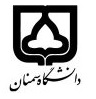 (کاربرگ طرح درس)                   تاریخ بهروز رسانی:  دی 1400             دانشکده     علوم انسانی                                               نیمسال دوم سال تحصیلی 1400-1401بودجهبندی درسمقطع: کارشناسی□  کارشناسی ارشد□  دکتری□مقطع: کارشناسی□  کارشناسی ارشد□  دکتری□مقطع: کارشناسی□  کارشناسی ارشد□  دکتری□تعداد واحد: نظری2 عملی...تعداد واحد: نظری2 عملی...فارسی: یهود 1فارسی: یهود 1نام درسپیشنیازها و همنیازها:پیشنیازها و همنیازها:پیشنیازها و همنیازها:پیشنیازها و همنیازها:پیشنیازها و همنیازها:لاتین:  Judaism (1) لاتین:  Judaism (1) نام درسشماره تلفن اتاق:شماره تلفن اتاق:شماره تلفن اتاق:شماره تلفن اتاق:مدرس/مدرسین: جعفر فلاحیمدرس/مدرسین: جعفر فلاحیمدرس/مدرسین: جعفر فلاحیمدرس/مدرسین: جعفر فلاحیمنزلگاه اینترنتی:منزلگاه اینترنتی:منزلگاه اینترنتی:منزلگاه اینترنتی:پست الکترونیکی: fallahijafar@gmail.comپست الکترونیکی: fallahijafar@gmail.comپست الکترونیکی: fallahijafar@gmail.comپست الکترونیکی: fallahijafar@gmail.comبرنامه تدریس در هفته و شماره کلاس: برنامه تدریس در هفته و شماره کلاس: برنامه تدریس در هفته و شماره کلاس: برنامه تدریس در هفته و شماره کلاس: برنامه تدریس در هفته و شماره کلاس: برنامه تدریس در هفته و شماره کلاس: برنامه تدریس در هفته و شماره کلاس: برنامه تدریس در هفته و شماره کلاس: اهداف درس: آشنایی با دین یهوداهداف درس: آشنایی با دین یهوداهداف درس: آشنایی با دین یهوداهداف درس: آشنایی با دین یهوداهداف درس: آشنایی با دین یهوداهداف درس: آشنایی با دین یهوداهداف درس: آشنایی با دین یهوداهداف درس: آشنایی با دین یهودامکانات آموزشی مورد نیاز:  ادوبی کانکتامکانات آموزشی مورد نیاز:  ادوبی کانکتامکانات آموزشی مورد نیاز:  ادوبی کانکتامکانات آموزشی مورد نیاز:  ادوبی کانکتامکانات آموزشی مورد نیاز:  ادوبی کانکتامکانات آموزشی مورد نیاز:  ادوبی کانکتامکانات آموزشی مورد نیاز:  ادوبی کانکتامکانات آموزشی مورد نیاز:  ادوبی کانکتامتحان پایانترمامتحان میانترمارزشیابی مستمر(کوئیز)ارزشیابی مستمر(کوئیز)فعالیتهای کلاسی و آموزشیفعالیتهای کلاسی و آموزشینحوه ارزشیابینحوه ارزشیابی51515درصد نمرهدرصد نمره- جان ناس، تاریخ جامع ادیان، ترجمۀ علی اصغر حکمت، علمی فرهنگی- اپستاین، ایزیدور، بررسی تاریخی یهودیت، ترجمۀ بهزاد سالکی، پژوهشکده فلسفه و حکمت- آنترمن، الن، باورها و آیینهای یهود، ترجمۀ رضا فرزین، ادیان و مذاهب- شولم، گرشوم، گرایشها و مکاتب اصلی عرفان یهود، علیرضا فهیم، ادیان و مذاهب- شرباک، دن کوهن، دین یهود، ترجمۀ حسن افشار، مرکز-  Encyclopedia of Judaism- جان ناس، تاریخ جامع ادیان، ترجمۀ علی اصغر حکمت، علمی فرهنگی- اپستاین، ایزیدور، بررسی تاریخی یهودیت، ترجمۀ بهزاد سالکی، پژوهشکده فلسفه و حکمت- آنترمن، الن، باورها و آیینهای یهود، ترجمۀ رضا فرزین، ادیان و مذاهب- شولم، گرشوم، گرایشها و مکاتب اصلی عرفان یهود، علیرضا فهیم، ادیان و مذاهب- شرباک، دن کوهن، دین یهود، ترجمۀ حسن افشار، مرکز-  Encyclopedia of Judaism- جان ناس، تاریخ جامع ادیان، ترجمۀ علی اصغر حکمت، علمی فرهنگی- اپستاین، ایزیدور، بررسی تاریخی یهودیت، ترجمۀ بهزاد سالکی، پژوهشکده فلسفه و حکمت- آنترمن، الن، باورها و آیینهای یهود، ترجمۀ رضا فرزین، ادیان و مذاهب- شولم، گرشوم، گرایشها و مکاتب اصلی عرفان یهود، علیرضا فهیم، ادیان و مذاهب- شرباک، دن کوهن، دین یهود، ترجمۀ حسن افشار، مرکز-  Encyclopedia of Judaism- جان ناس، تاریخ جامع ادیان، ترجمۀ علی اصغر حکمت، علمی فرهنگی- اپستاین، ایزیدور، بررسی تاریخی یهودیت، ترجمۀ بهزاد سالکی، پژوهشکده فلسفه و حکمت- آنترمن، الن، باورها و آیینهای یهود، ترجمۀ رضا فرزین، ادیان و مذاهب- شولم، گرشوم، گرایشها و مکاتب اصلی عرفان یهود، علیرضا فهیم، ادیان و مذاهب- شرباک، دن کوهن، دین یهود، ترجمۀ حسن افشار، مرکز-  Encyclopedia of Judaism- جان ناس، تاریخ جامع ادیان، ترجمۀ علی اصغر حکمت، علمی فرهنگی- اپستاین، ایزیدور، بررسی تاریخی یهودیت، ترجمۀ بهزاد سالکی، پژوهشکده فلسفه و حکمت- آنترمن، الن، باورها و آیینهای یهود، ترجمۀ رضا فرزین، ادیان و مذاهب- شولم، گرشوم، گرایشها و مکاتب اصلی عرفان یهود، علیرضا فهیم، ادیان و مذاهب- شرباک، دن کوهن، دین یهود، ترجمۀ حسن افشار، مرکز-  Encyclopedia of Judaism- جان ناس، تاریخ جامع ادیان، ترجمۀ علی اصغر حکمت، علمی فرهنگی- اپستاین، ایزیدور، بررسی تاریخی یهودیت، ترجمۀ بهزاد سالکی، پژوهشکده فلسفه و حکمت- آنترمن، الن، باورها و آیینهای یهود، ترجمۀ رضا فرزین، ادیان و مذاهب- شولم، گرشوم، گرایشها و مکاتب اصلی عرفان یهود، علیرضا فهیم، ادیان و مذاهب- شرباک، دن کوهن، دین یهود، ترجمۀ حسن افشار، مرکز-  Encyclopedia of Judaismمنابع و مآخذ درسمنابع و مآخذ درستوضیحاتمبحثشماره هفته آموزشیمقدمهای دربارۀ این درس و قوم یهود 1آشنایی با کتاب مقدس عبری2سفر پیدایش (آفرینش، طوفان، برج بابل)3سفر پیدایش (شیوخ و مفهوم عهد)4سفر خروج (خروج و ده فرمان)5نفوذ به کنعان، پادشاهان و انبیاء6دو پادشاهی، اسارت و اصلاحات پس از اسارت7تاثیرپذیری از باورهای ایرانی8یهود در آستانۀ میلاد مسیح9سرگردانی و تورات شفاهی10یهودیت ربانی و شکلگیری تلمود11محتوای تلمود12محتوای تلمود13پخش فیلم14قرائیم15پاسخ به قرائیم16